様式第４号（第10条関係）　　　　　　　　　　　　（表）施設型給付費・地域型保育給付費等支給認定変更申請書（兼変更届）　　　　　年　　　月　　　日保護者氏名　　　　　　　　　　　　　印　玉川村長　　殿　　　　　　　　　　　　　　　　　　　　　　　　個人番号　　　　　　　　　　　　　　　　 次のとおり、施設型給付費・地域型保育給付費等支給認定に係る変更認定を申請（届出）します。この変更申請（変更届）による支給認定に必要な市町村民税の情報（同一世帯者を含む）及び世帯情報を閲覧し、その情報に基づき決定した利用者負担額について、特定教育・保育施設等に対して提示することに同意します。　以下の該当する変更事項にチェックし、内容を記入して下さい。（※別紙「支給認定変更の手続きについて」により、必要書類をご確認下さい。）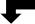 （裏）＊村記入欄申請に係る小学校就学前子ども氏　　　名生年月日生年月日生年月日生年月日生年月日性　別性　別性　別性　別性　別保護者との続柄保護者との続柄保護者との続柄保護者との続柄保護者との続柄申請に係る小学校就学前子どもﾌﾘｶﾞﾅ　　年　　月　　日生　　年　　月　　日生　　年　　月　　日生　　年　　月　　日生　　年　　月　　日生男 ・ 女男 ・ 女男 ・ 女男 ・ 女男 ・ 女申請に係る小学校就学前子ども　　年　　月　　日生　　年　　月　　日生　　年　　月　　日生　　年　　月　　日生　　年　　月　　日生男 ・ 女男 ・ 女男 ・ 女男 ・ 女男 ・ 女申請に係る小学校就学前子ども個人番号保護者住所・連絡先現住所：〒９６３－　　　　　　玉川村大字電話番号：現住所：〒９６３－　　　　　　玉川村大字電話番号：現住所：〒９６３－　　　　　　玉川村大字電話番号：現住所：〒９６３－　　　　　　玉川村大字電話番号：現住所：〒９６３－　　　　　　玉川村大字電話番号：現住所：〒９６３－　　　　　　玉川村大字電話番号：現住所：〒９６３－　　　　　　玉川村大字電話番号：現住所：〒９６３－　　　　　　玉川村大字電話番号：現住所：〒９６３－　　　　　　玉川村大字電話番号：現住所：〒９６３－　　　　　　玉川村大字電話番号：現住所：〒９６３－　　　　　　玉川村大字電話番号：現住所：〒９６３－　　　　　　玉川村大字電話番号：現住所：〒９６３－　　　　　　玉川村大字電話番号：現住所：〒９６３－　　　　　　玉川村大字電話番号：現住所：〒９６３－　　　　　　玉川村大字電話番号：現住所：〒９６３－　　　　　　玉川村大字電話番号：認定者番号現在利用している施設名現在利用している施設名現在利用している施設名現在利用している施設名現在利用している施設名現在利用している施設名現在利用している施設名現在利用している施設名□□住　所新住所新住所新住所玉川村大字玉川村大字玉川村大字玉川村大字玉川村大字玉川村大字玉川村大字玉川村大字玉川村大字玉川村大字玉川村大字玉川村大字玉川村大字玉川村大字玉川村大字玉川村大字玉川村大字玉川村大字玉川村大字玉川村大字玉川村大字玉川村大字玉川村大字玉川村大字玉川村大字玉川村大字転居日　　　　　年　　　月　　　日転居日　　　　　年　　　月　　　日転居日　　　　　年　　　月　　　日転居日　　　　　年　　　月　　　日転居日　　　　　年　　　月　　　日転居日　　　　　年　　　月　　　日転居日　　　　　年　　　月　　　日転居日　　　　　年　　　月　　　日転居日　　　　　年　　　月　　　日転居日　　　　　年　　　月　　　日□□氏　名旧旧ﾌﾘｶﾞﾅﾌﾘｶﾞﾅﾌﾘｶﾞﾅﾌﾘｶﾞﾅﾌﾘｶﾞﾅﾌﾘｶﾞﾅﾌﾘｶﾞﾅﾌﾘｶﾞﾅﾌﾘｶﾞﾅﾌﾘｶﾞﾅﾌﾘｶﾞﾅﾌﾘｶﾞﾅﾌﾘｶﾞﾅﾌﾘｶﾞﾅ新新新新ﾌﾘｶﾞﾅﾌﾘｶﾞﾅﾌﾘｶﾞﾅﾌﾘｶﾞﾅﾌﾘｶﾞﾅﾌﾘｶﾞﾅﾌﾘｶﾞﾅﾌﾘｶﾞﾅﾌﾘｶﾞﾅﾌﾘｶﾞﾅﾌﾘｶﾞﾅﾌﾘｶﾞﾅﾌﾘｶﾞﾅﾌﾘｶﾞﾅ□□氏　名旧旧新新新新□□保護者旧旧ﾌﾘｶﾞﾅﾌﾘｶﾞﾅﾌﾘｶﾞﾅﾌﾘｶﾞﾅﾌﾘｶﾞﾅﾌﾘｶﾞﾅﾌﾘｶﾞﾅﾌﾘｶﾞﾅﾌﾘｶﾞﾅﾌﾘｶﾞﾅﾌﾘｶﾞﾅ(続柄)(続柄)(続柄)新新新新ﾌﾘｶﾞﾅﾌﾘｶﾞﾅﾌﾘｶﾞﾅﾌﾘｶﾞﾅﾌﾘｶﾞﾅﾌﾘｶﾞﾅﾌﾘｶﾞﾅﾌﾘｶﾞﾅﾌﾘｶﾞﾅﾌﾘｶﾞﾅﾌﾘｶﾞﾅﾌﾘｶﾞﾅﾌﾘｶﾞﾅ(続柄)□□保護者旧旧新新新新(続柄)□□世帯員※増減のあった方についてのみ記入して下さい。増減理由増減理由増減理由増減理由転入　□ 転出　□ 出生　□ 死亡　□ 婚姻　□ 離婚　□ その他（　　　　　　　　）転入　□ 転出　□ 出生　□ 死亡　□ 婚姻　□ 離婚　□ その他（　　　　　　　　）転入　□ 転出　□ 出生　□ 死亡　□ 婚姻　□ 離婚　□ その他（　　　　　　　　）転入　□ 転出　□ 出生　□ 死亡　□ 婚姻　□ 離婚　□ その他（　　　　　　　　）転入　□ 転出　□ 出生　□ 死亡　□ 婚姻　□ 離婚　□ その他（　　　　　　　　）転入　□ 転出　□ 出生　□ 死亡　□ 婚姻　□ 離婚　□ その他（　　　　　　　　）転入　□ 転出　□ 出生　□ 死亡　□ 婚姻　□ 離婚　□ その他（　　　　　　　　）転入　□ 転出　□ 出生　□ 死亡　□ 婚姻　□ 離婚　□ その他（　　　　　　　　）転入　□ 転出　□ 出生　□ 死亡　□ 婚姻　□ 離婚　□ その他（　　　　　　　　）転入　□ 転出　□ 出生　□ 死亡　□ 婚姻　□ 離婚　□ その他（　　　　　　　　）転入　□ 転出　□ 出生　□ 死亡　□ 婚姻　□ 離婚　□ その他（　　　　　　　　）転入　□ 転出　□ 出生　□ 死亡　□ 婚姻　□ 離婚　□ その他（　　　　　　　　）転入　□ 転出　□ 出生　□ 死亡　□ 婚姻　□ 離婚　□ その他（　　　　　　　　）転入　□ 転出　□ 出生　□ 死亡　□ 婚姻　□ 離婚　□ その他（　　　　　　　　）転入　□ 転出　□ 出生　□ 死亡　□ 婚姻　□ 離婚　□ その他（　　　　　　　　）転入　□ 転出　□ 出生　□ 死亡　□ 婚姻　□ 離婚　□ その他（　　　　　　　　）転入　□ 転出　□ 出生　□ 死亡　□ 婚姻　□ 離婚　□ その他（　　　　　　　　）転入　□ 転出　□ 出生　□ 死亡　□ 婚姻　□ 離婚　□ その他（　　　　　　　　）転入　□ 転出　□ 出生　□ 死亡　□ 婚姻　□ 離婚　□ その他（　　　　　　　　）転入　□ 転出　□ 出生　□ 死亡　□ 婚姻　□ 離婚　□ その他（　　　　　　　　）転入　□ 転出　□ 出生　□ 死亡　□ 婚姻　□ 離婚　□ その他（　　　　　　　　）転入　□ 転出　□ 出生　□ 死亡　□ 婚姻　□ 離婚　□ その他（　　　　　　　　）転入　□ 転出　□ 出生　□ 死亡　□ 婚姻　□ 離婚　□ その他（　　　　　　　　）転入　□ 転出　□ 出生　□ 死亡　□ 婚姻　□ 離婚　□ その他（　　　　　　　　）転入　□ 転出　□ 出生　□ 死亡　□ 婚姻　□ 離婚　□ その他（　　　　　　　　）転入　□ 転出　□ 出生　□ 死亡　□ 婚姻　□ 離婚　□ その他（　　　　　　　　）転入　□ 転出　□ 出生　□ 死亡　□ 婚姻　□ 離婚　□ その他（　　　　　　　　）転入　□ 転出　□ 出生　□ 死亡　□ 婚姻　□ 離婚　□ その他（　　　　　　　　）転入　□ 転出　□ 出生　□ 死亡　□ 婚姻　□ 離婚　□ その他（　　　　　　　　）転入　□ 転出　□ 出生　□ 死亡　□ 婚姻　□ 離婚　□ その他（　　　　　　　　）転入　□ 転出　□ 出生　□ 死亡　□ 婚姻　□ 離婚　□ その他（　　　　　　　　）転入　□ 転出　□ 出生　□ 死亡　□ 婚姻　□ 離婚　□ その他（　　　　　　　　）転入　□ 転出　□ 出生　□ 死亡　□ 婚姻　□ 離婚　□ その他（　　　　　　　　）転入　□ 転出　□ 出生　□ 死亡　□ 婚姻　□ 離婚　□ その他（　　　　　　　　）転入　□ 転出　□ 出生　□ 死亡　□ 婚姻　□ 離婚　□ その他（　　　　　　　　）□□世帯員※増減のあった方についてのみ記入して下さい。氏　　名氏　　名氏　　名氏　　名氏　　名氏　　名続 柄続 柄続 柄生年月日生年月日生年月日生年月日生年月日生年月日性別性別性別個人番号個人番号個人番号個人番号個人番号個人番号個人番号個人番号個人番号個人番号個人番号個人番号個人番号個人番号個人番号個人番号個人番号個人番号個人番号異動年月日異動年月日□□世帯員※増減のあった方についてのみ記入して下さい。ﾌﾘｶﾞﾅﾌﾘｶﾞﾅﾌﾘｶﾞﾅﾌﾘｶﾞﾅﾌﾘｶﾞﾅﾌﾘｶﾞﾅ年　 月　 日生年　 月　 日生年　 月　 日生年　 月　 日生年　 月　 日生年　 月　 日生男・女男・女男・女　年　　月　　日　年　　月　　日□□世帯員※増減のあった方についてのみ記入して下さい。年　 月　 日生年　 月　 日生年　 月　 日生年　 月　 日生年　 月　 日生年　 月　 日生男・女男・女男・女　年　　月　　日　年　　月　　日□□世帯員※増減のあった方についてのみ記入して下さい。ﾌﾘｶﾞﾅﾌﾘｶﾞﾅﾌﾘｶﾞﾅﾌﾘｶﾞﾅﾌﾘｶﾞﾅﾌﾘｶﾞﾅ年　 月　 日生年　 月　 日生年　 月　 日生年　 月　 日生年　 月　 日生年　 月　 日生男・女男・女男・女　年　　月　　日　年　　月　　日□□世帯員※増減のあった方についてのみ記入して下さい。年　 月　 日生年　 月　 日生年　 月　 日生年　 月　 日生年　 月　 日生年　 月　 日生男・女男・女男・女　年　　月　　日　年　　月　　日□□世帯員※増減のあった方についてのみ記入して下さい。ﾌﾘｶﾞﾅﾌﾘｶﾞﾅﾌﾘｶﾞﾅﾌﾘｶﾞﾅﾌﾘｶﾞﾅﾌﾘｶﾞﾅ年　 月　 日生年　 月　 日生年　 月　 日生年　 月　 日生年　 月　 日生年　 月　 日生男・女男・女男・女　年　　月　　日　年　　月　　日□□世帯員※増減のあった方についてのみ記入して下さい。年　 月　 日生年　 月　 日生年　 月　 日生年　 月　 日生年　 月　 日生年　 月　 日生男・女男・女男・女　年　　月　　日　年　　月　　日支給認定区分・保育必要量の変更支給認定区分・保育必要量の変更支給認定区分・保育必要量の変更旧□１号□２号標準時間　□２号短時間□３号標準時間　□３号短時間□１号□２号標準時間　□２号短時間□３号標準時間　□３号短時間□１号□２号標準時間　□２号短時間□３号標準時間　□３号短時間□１号□２号標準時間　□２号短時間□３号標準時間　□３号短時間□１号□２号標準時間　□２号短時間□３号標準時間　□３号短時間□１号□２号標準時間　□２号短時間□３号標準時間　□３号短時間□１号□２号標準時間　□２号短時間□３号標準時間　□３号短時間□１号□２号標準時間　□２号短時間□３号標準時間　□３号短時間□１号□２号標準時間　□２号短時間□３号標準時間　□３号短時間□１号□２号標準時間　□２号短時間□３号標準時間　□３号短時間□１号□２号標準時間　□２号短時間□３号標準時間　□３号短時間新新□１号□２号標準時間　□２号短時間□３号標準時間　□３号短時間□１号□２号標準時間　□２号短時間□３号標準時間　□３号短時間□１号□２号標準時間　□２号短時間□３号標準時間　□３号短時間□１号□２号標準時間　□２号短時間□３号標準時間　□３号短時間□１号□２号標準時間　□２号短時間□３号標準時間　□３号短時間□１号□２号標準時間　□２号短時間□３号標準時間　□３号短時間□１号□２号標準時間　□２号短時間□３号標準時間　□３号短時間□１号□２号標準時間　□２号短時間□３号標準時間　□３号短時間□１号□２号標準時間　□２号短時間□３号標準時間　□３号短時間□１号□２号標準時間　□２号短時間□３号標準時間　□３号短時間□１号□２号標準時間　□２号短時間□３号標準時間　□３号短時間□１号□２号標準時間　□２号短時間□３号標準時間　□３号短時間□１号□２号標準時間　□２号短時間□３号標準時間　□３号短時間□１号□２号標準時間　□２号短時間□３号標準時間　□３号短時間□１号□２号標準時間　□２号短時間□３号標準時間　□３号短時間□１号□２号標準時間　□２号短時間□３号標準時間　□３号短時間□１号□２号標準時間　□２号短時間□３号標準時間　□３号短時間□１号□２号標準時間　□２号短時間□３号標準時間　□３号短時間□１号□２号標準時間　□２号短時間□３号標準時間　□３号短時間□１号□２号標準時間　□２号短時間□３号標準時間　□３号短時間変更理由変更理由支給認定区分・保育必要量の変更支給認定区分・保育必要量の変更支給認定区分・保育必要量の変更旧□１号□２号標準時間　□２号短時間□３号標準時間　□３号短時間□１号□２号標準時間　□２号短時間□３号標準時間　□３号短時間□１号□２号標準時間　□２号短時間□３号標準時間　□３号短時間□１号□２号標準時間　□２号短時間□３号標準時間　□３号短時間□１号□２号標準時間　□２号短時間□３号標準時間　□３号短時間□１号□２号標準時間　□２号短時間□３号標準時間　□３号短時間□１号□２号標準時間　□２号短時間□３号標準時間　□３号短時間□１号□２号標準時間　□２号短時間□３号標準時間　□３号短時間□１号□２号標準時間　□２号短時間□３号標準時間　□３号短時間□１号□２号標準時間　□２号短時間□３号標準時間　□３号短時間□１号□２号標準時間　□２号短時間□３号標準時間　□３号短時間新新□１号□２号標準時間　□２号短時間□３号標準時間　□３号短時間□１号□２号標準時間　□２号短時間□３号標準時間　□３号短時間□１号□２号標準時間　□２号短時間□３号標準時間　□３号短時間□１号□２号標準時間　□２号短時間□３号標準時間　□３号短時間□１号□２号標準時間　□２号短時間□３号標準時間　□３号短時間□１号□２号標準時間　□２号短時間□３号標準時間　□３号短時間□１号□２号標準時間　□２号短時間□３号標準時間　□３号短時間□１号□２号標準時間　□２号短時間□３号標準時間　□３号短時間□１号□２号標準時間　□２号短時間□３号標準時間　□３号短時間□１号□２号標準時間　□２号短時間□３号標準時間　□３号短時間□１号□２号標準時間　□２号短時間□３号標準時間　□３号短時間□１号□２号標準時間　□２号短時間□３号標準時間　□３号短時間□１号□２号標準時間　□２号短時間□３号標準時間　□３号短時間□１号□２号標準時間　□２号短時間□３号標準時間　□３号短時間□１号□２号標準時間　□２号短時間□３号標準時間　□３号短時間□１号□２号標準時間　□２号短時間□３号標準時間　□３号短時間□１号□２号標準時間　□２号短時間□３号標準時間　□３号短時間□１号□２号標準時間　□２号短時間□３号標準時間　□３号短時間□１号□２号標準時間　□２号短時間□３号標準時間　□３号短時間□１号□２号標準時間　□２号短時間□３号標準時間　□３号短時間□事　由※各事由を証明する書類を添付して下さい。事　由※各事由を証明する書類を添付して下さい。□勤務変更勤務変更勤務変更勤務変更(続柄)(続柄)変　更年月日変　更年月日変　更年月日変　更年月日　　年　　月　　日　　年　　月　　日　　年　　月　　日　　年　　月　　日　　年　　月　　日　　年　　月　　日　　年　　月　　日　　年　　月　　日□就職　□転職　□異動　□復職　□その他（　　　）（転職の場合）前職離職日：　　　　年　　月　　日□就職　□転職　□異動　□復職　□その他（　　　）（転職の場合）前職離職日：　　　　年　　月　　日□就職　□転職　□異動　□復職　□その他（　　　）（転職の場合）前職離職日：　　　　年　　月　　日□就職　□転職　□異動　□復職　□その他（　　　）（転職の場合）前職離職日：　　　　年　　月　　日□就職　□転職　□異動　□復職　□その他（　　　）（転職の場合）前職離職日：　　　　年　　月　　日□就職　□転職　□異動　□復職　□その他（　　　）（転職の場合）前職離職日：　　　　年　　月　　日□就職　□転職　□異動　□復職　□その他（　　　）（転職の場合）前職離職日：　　　　年　　月　　日□就職　□転職　□異動　□復職　□その他（　　　）（転職の場合）前職離職日：　　　　年　　月　　日□就職　□転職　□異動　□復職　□その他（　　　）（転職の場合）前職離職日：　　　　年　　月　　日□就職　□転職　□異動　□復職　□その他（　　　）（転職の場合）前職離職日：　　　　年　　月　　日□就職　□転職　□異動　□復職　□その他（　　　）（転職の場合）前職離職日：　　　　年　　月　　日□就職　□転職　□異動　□復職　□その他（　　　）（転職の場合）前職離職日：　　　　年　　月　　日□就職　□転職　□異動　□復職　□その他（　　　）（転職の場合）前職離職日：　　　　年　　月　　日□就職　□転職　□異動　□復職　□その他（　　　）（転職の場合）前職離職日：　　　　年　　月　　日□就職　□転職　□異動　□復職　□その他（　　　）（転職の場合）前職離職日：　　　　年　　月　　日□就職　□転職　□異動　□復職　□その他（　　　）（転職の場合）前職離職日：　　　　年　　月　　日□就職　□転職　□異動　□復職　□その他（　　　）（転職の場合）前職離職日：　　　　年　　月　　日□就職　□転職　□異動　□復職　□その他（　　　）（転職の場合）前職離職日：　　　　年　　月　　日□就職　□転職　□異動　□復職　□その他（　　　）（転職の場合）前職離職日：　　　　年　　月　　日□就職　□転職　□異動　□復職　□その他（　　　）（転職の場合）前職離職日：　　　　年　　月　　日□事　由※各事由を証明する書類を添付して下さい。事　由※各事由を証明する書類を添付して下さい。□求職中求職中求職中求職中(続柄)(続柄)離　職年月日離　職年月日離　職年月日離　職年月日　　年　　月　　日　　年　　月　　日　　年　　月　　日　　年　　月　　日　　年　　月　　日　　年　　月　　日　　年　　月　　日　　年　　月　　日離職した勤務先名離職した勤務先名離職した勤務先名離職した勤務先名離職した勤務先名離職した勤務先名離職した勤務先名離職した勤務先名□事　由※各事由を証明する書類を添付して下さい。事　由※各事由を証明する書類を添付して下さい。□妊娠・出産妊娠・出産妊娠・出産妊娠・出産出産予定日又は出産日出産予定日又は出産日出産予定日又は出産日出産予定日又は出産日出産予定日又は出産日出産予定日又は出産日出産予定日又は出産日出産予定日又は出産日出産予定日又は出産日　　　　　年　　　月　　　日　　　　　年　　　月　　　日　　　　　年　　　月　　　日　　　　　年　　　月　　　日　　　　　年　　　月　　　日　　　　　年　　　月　　　日　　　　　年　　　月　　　日　　　　　年　　　月　　　日　　　　　年　　　月　　　日　　　　　年　　　月　　　日　　　　　年　　　月　　　日　　　　　年　　　月　　　日　　　　　年　　　月　　　日　　　　　年　　　月　　　日　　　　　年　　　月　　　日　　　　　年　　　月　　　日　　　　　年　　　月　　　日　　　　　年　　　月　　　日　　　　　年　　　月　　　日　　　　　年　　　月　　　日　　　　　年　　　月　　　日　　　　　年　　　月　　　日　　　　　年　　　月　　　日　　　　　年　　　月　　　日　　　　　年　　　月　　　日□事　由※各事由を証明する書類を添付して下さい。事　由※各事由を証明する書類を添付して下さい。□育児休業育児休業育児休業育児休業(続柄)(続柄)(続柄)年　　　月　　　日　～　　　　　年　　　月　　　日年　　　月　　　日　～　　　　　年　　　月　　　日年　　　月　　　日　～　　　　　年　　　月　　　日年　　　月　　　日　～　　　　　年　　　月　　　日年　　　月　　　日　～　　　　　年　　　月　　　日年　　　月　　　日　～　　　　　年　　　月　　　日年　　　月　　　日　～　　　　　年　　　月　　　日年　　　月　　　日　～　　　　　年　　　月　　　日年　　　月　　　日　～　　　　　年　　　月　　　日年　　　月　　　日　～　　　　　年　　　月　　　日年　　　月　　　日　～　　　　　年　　　月　　　日年　　　月　　　日　～　　　　　年　　　月　　　日年　　　月　　　日　～　　　　　年　　　月　　　日年　　　月　　　日　～　　　　　年　　　月　　　日年　　　月　　　日　～　　　　　年　　　月　　　日年　　　月　　　日　～　　　　　年　　　月　　　日年　　　月　　　日　～　　　　　年　　　月　　　日年　　　月　　　日　～　　　　　年　　　月　　　日年　　　月　　　日　～　　　　　年　　　月　　　日年　　　月　　　日　～　　　　　年　　　月　　　日年　　　月　　　日　～　　　　　年　　　月　　　日年　　　月　　　日　～　　　　　年　　　月　　　日年　　　月　　　日　～　　　　　年　　　月　　　日年　　　月　　　日　～　　　　　年　　　月　　　日年　　　月　　　日　～　　　　　年　　　月　　　日年　　　月　　　日　～　　　　　年　　　月　　　日年　　　月　　　日　～　　　　　年　　　月　　　日年　　　月　　　日　～　　　　　年　　　月　　　日年　　　月　　　日　～　　　　　年　　　月　　　日年　　　月　　　日　～　　　　　年　　　月　　　日年　　　月　　　日　～　　　　　年　　　月　　　日□事　由※各事由を証明する書類を添付して下さい。事　由※各事由を証明する書類を添付して下さい。□疾病・障害疾病・障害疾病・障害疾病・障害(続柄)(続柄)(続柄)疾病名（　　　　　　　　　　　）障害名（　　　　　　　　　　　）　　手帳（　有　・　無　〔　　　　手帳　　級〕）疾病名（　　　　　　　　　　　）障害名（　　　　　　　　　　　）　　手帳（　有　・　無　〔　　　　手帳　　級〕）疾病名（　　　　　　　　　　　）障害名（　　　　　　　　　　　）　　手帳（　有　・　無　〔　　　　手帳　　級〕）疾病名（　　　　　　　　　　　）障害名（　　　　　　　　　　　）　　手帳（　有　・　無　〔　　　　手帳　　級〕）疾病名（　　　　　　　　　　　）障害名（　　　　　　　　　　　）　　手帳（　有　・　無　〔　　　　手帳　　級〕）疾病名（　　　　　　　　　　　）障害名（　　　　　　　　　　　）　　手帳（　有　・　無　〔　　　　手帳　　級〕）疾病名（　　　　　　　　　　　）障害名（　　　　　　　　　　　）　　手帳（　有　・　無　〔　　　　手帳　　級〕）疾病名（　　　　　　　　　　　）障害名（　　　　　　　　　　　）　　手帳（　有　・　無　〔　　　　手帳　　級〕）疾病名（　　　　　　　　　　　）障害名（　　　　　　　　　　　）　　手帳（　有　・　無　〔　　　　手帳　　級〕）疾病名（　　　　　　　　　　　）障害名（　　　　　　　　　　　）　　手帳（　有　・　無　〔　　　　手帳　　級〕）疾病名（　　　　　　　　　　　）障害名（　　　　　　　　　　　）　　手帳（　有　・　無　〔　　　　手帳　　級〕）疾病名（　　　　　　　　　　　）障害名（　　　　　　　　　　　）　　手帳（　有　・　無　〔　　　　手帳　　級〕）疾病名（　　　　　　　　　　　）障害名（　　　　　　　　　　　）　　手帳（　有　・　無　〔　　　　手帳　　級〕）疾病名（　　　　　　　　　　　）障害名（　　　　　　　　　　　）　　手帳（　有　・　無　〔　　　　手帳　　級〕）疾病名（　　　　　　　　　　　）障害名（　　　　　　　　　　　）　　手帳（　有　・　無　〔　　　　手帳　　級〕）疾病名（　　　　　　　　　　　）障害名（　　　　　　　　　　　）　　手帳（　有　・　無　〔　　　　手帳　　級〕）疾病名（　　　　　　　　　　　）障害名（　　　　　　　　　　　）　　手帳（　有　・　無　〔　　　　手帳　　級〕）疾病名（　　　　　　　　　　　）障害名（　　　　　　　　　　　）　　手帳（　有　・　無　〔　　　　手帳　　級〕）疾病名（　　　　　　　　　　　）障害名（　　　　　　　　　　　）　　手帳（　有　・　無　〔　　　　手帳　　級〕）疾病名（　　　　　　　　　　　）障害名（　　　　　　　　　　　）　　手帳（　有　・　無　〔　　　　手帳　　級〕）疾病名（　　　　　　　　　　　）障害名（　　　　　　　　　　　）　　手帳（　有　・　無　〔　　　　手帳　　級〕）疾病名（　　　　　　　　　　　）障害名（　　　　　　　　　　　）　　手帳（　有　・　無　〔　　　　手帳　　級〕）疾病名（　　　　　　　　　　　）障害名（　　　　　　　　　　　）　　手帳（　有　・　無　〔　　　　手帳　　級〕）疾病名（　　　　　　　　　　　）障害名（　　　　　　　　　　　）　　手帳（　有　・　無　〔　　　　手帳　　級〕）疾病名（　　　　　　　　　　　）障害名（　　　　　　　　　　　）　　手帳（　有　・　無　〔　　　　手帳　　級〕）疾病名（　　　　　　　　　　　）障害名（　　　　　　　　　　　）　　手帳（　有　・　無　〔　　　　手帳　　級〕）疾病名（　　　　　　　　　　　）障害名（　　　　　　　　　　　）　　手帳（　有　・　無　〔　　　　手帳　　級〕）疾病名（　　　　　　　　　　　）障害名（　　　　　　　　　　　）　　手帳（　有　・　無　〔　　　　手帳　　級〕）疾病名（　　　　　　　　　　　）障害名（　　　　　　　　　　　）　　手帳（　有　・　無　〔　　　　手帳　　級〕）疾病名（　　　　　　　　　　　）障害名（　　　　　　　　　　　）　　手帳（　有　・　無　〔　　　　手帳　　級〕）疾病名（　　　　　　　　　　　）障害名（　　　　　　　　　　　）　　手帳（　有　・　無　〔　　　　手帳　　級〕）□事　由※各事由を証明する書類を添付して下さい。事　由※各事由を証明する書類を添付して下さい。□介護・看護介護・看護介護・看護介護・看護(続柄)(続柄)(続柄)要看（介）護者（　　　　　　　　　　）病院・施設等　（　　　　　　　　　　） 在宅・入院・通院・送迎・その他（　　　）要看（介）護者（　　　　　　　　　　）病院・施設等　（　　　　　　　　　　） 在宅・入院・通院・送迎・その他（　　　）要看（介）護者（　　　　　　　　　　）病院・施設等　（　　　　　　　　　　） 在宅・入院・通院・送迎・その他（　　　）要看（介）護者（　　　　　　　　　　）病院・施設等　（　　　　　　　　　　） 在宅・入院・通院・送迎・その他（　　　）要看（介）護者（　　　　　　　　　　）病院・施設等　（　　　　　　　　　　） 在宅・入院・通院・送迎・その他（　　　）要看（介）護者（　　　　　　　　　　）病院・施設等　（　　　　　　　　　　） 在宅・入院・通院・送迎・その他（　　　）要看（介）護者（　　　　　　　　　　）病院・施設等　（　　　　　　　　　　） 在宅・入院・通院・送迎・その他（　　　）要看（介）護者（　　　　　　　　　　）病院・施設等　（　　　　　　　　　　） 在宅・入院・通院・送迎・その他（　　　）要看（介）護者（　　　　　　　　　　）病院・施設等　（　　　　　　　　　　） 在宅・入院・通院・送迎・その他（　　　）要看（介）護者（　　　　　　　　　　）病院・施設等　（　　　　　　　　　　） 在宅・入院・通院・送迎・その他（　　　）要看（介）護者（　　　　　　　　　　）病院・施設等　（　　　　　　　　　　） 在宅・入院・通院・送迎・その他（　　　）要看（介）護者（　　　　　　　　　　）病院・施設等　（　　　　　　　　　　） 在宅・入院・通院・送迎・その他（　　　）要看（介）護者（　　　　　　　　　　）病院・施設等　（　　　　　　　　　　） 在宅・入院・通院・送迎・その他（　　　）要看（介）護者（　　　　　　　　　　）病院・施設等　（　　　　　　　　　　） 在宅・入院・通院・送迎・その他（　　　）要看（介）護者（　　　　　　　　　　）病院・施設等　（　　　　　　　　　　） 在宅・入院・通院・送迎・その他（　　　）要看（介）護者（　　　　　　　　　　）病院・施設等　（　　　　　　　　　　） 在宅・入院・通院・送迎・その他（　　　）要看（介）護者（　　　　　　　　　　）病院・施設等　（　　　　　　　　　　） 在宅・入院・通院・送迎・その他（　　　）要看（介）護者（　　　　　　　　　　）病院・施設等　（　　　　　　　　　　） 在宅・入院・通院・送迎・その他（　　　）要看（介）護者（　　　　　　　　　　）病院・施設等　（　　　　　　　　　　） 在宅・入院・通院・送迎・その他（　　　）要看（介）護者（　　　　　　　　　　）病院・施設等　（　　　　　　　　　　） 在宅・入院・通院・送迎・その他（　　　）要看（介）護者（　　　　　　　　　　）病院・施設等　（　　　　　　　　　　） 在宅・入院・通院・送迎・その他（　　　）要看（介）護者（　　　　　　　　　　）病院・施設等　（　　　　　　　　　　） 在宅・入院・通院・送迎・その他（　　　）要看（介）護者（　　　　　　　　　　）病院・施設等　（　　　　　　　　　　） 在宅・入院・通院・送迎・その他（　　　）要看（介）護者（　　　　　　　　　　）病院・施設等　（　　　　　　　　　　） 在宅・入院・通院・送迎・その他（　　　）要看（介）護者（　　　　　　　　　　）病院・施設等　（　　　　　　　　　　） 在宅・入院・通院・送迎・その他（　　　）要看（介）護者（　　　　　　　　　　）病院・施設等　（　　　　　　　　　　） 在宅・入院・通院・送迎・その他（　　　）要看（介）護者（　　　　　　　　　　）病院・施設等　（　　　　　　　　　　） 在宅・入院・通院・送迎・その他（　　　）要看（介）護者（　　　　　　　　　　）病院・施設等　（　　　　　　　　　　） 在宅・入院・通院・送迎・その他（　　　）要看（介）護者（　　　　　　　　　　）病院・施設等　（　　　　　　　　　　） 在宅・入院・通院・送迎・その他（　　　）要看（介）護者（　　　　　　　　　　）病院・施設等　（　　　　　　　　　　） 在宅・入院・通院・送迎・その他（　　　）要看（介）護者（　　　　　　　　　　）病院・施設等　（　　　　　　　　　　） 在宅・入院・通院・送迎・その他（　　　）□事　由※各事由を証明する書類を添付して下さい。事　由※各事由を証明する書類を添付して下さい。□災害復旧災害復旧災害復旧災害復旧(続柄)(続柄)(続柄)従事先（　　　　　　　　　　）従事期間（　　　　年　　月　　日　～　　　　　年　　月　　日まで　）従事先（　　　　　　　　　　）従事期間（　　　　年　　月　　日　～　　　　　年　　月　　日まで　）従事先（　　　　　　　　　　）従事期間（　　　　年　　月　　日　～　　　　　年　　月　　日まで　）従事先（　　　　　　　　　　）従事期間（　　　　年　　月　　日　～　　　　　年　　月　　日まで　）従事先（　　　　　　　　　　）従事期間（　　　　年　　月　　日　～　　　　　年　　月　　日まで　）従事先（　　　　　　　　　　）従事期間（　　　　年　　月　　日　～　　　　　年　　月　　日まで　）従事先（　　　　　　　　　　）従事期間（　　　　年　　月　　日　～　　　　　年　　月　　日まで　）従事先（　　　　　　　　　　）従事期間（　　　　年　　月　　日　～　　　　　年　　月　　日まで　）従事先（　　　　　　　　　　）従事期間（　　　　年　　月　　日　～　　　　　年　　月　　日まで　）従事先（　　　　　　　　　　）従事期間（　　　　年　　月　　日　～　　　　　年　　月　　日まで　）従事先（　　　　　　　　　　）従事期間（　　　　年　　月　　日　～　　　　　年　　月　　日まで　）従事先（　　　　　　　　　　）従事期間（　　　　年　　月　　日　～　　　　　年　　月　　日まで　）従事先（　　　　　　　　　　）従事期間（　　　　年　　月　　日　～　　　　　年　　月　　日まで　）従事先（　　　　　　　　　　）従事期間（　　　　年　　月　　日　～　　　　　年　　月　　日まで　）従事先（　　　　　　　　　　）従事期間（　　　　年　　月　　日　～　　　　　年　　月　　日まで　）従事先（　　　　　　　　　　）従事期間（　　　　年　　月　　日　～　　　　　年　　月　　日まで　）従事先（　　　　　　　　　　）従事期間（　　　　年　　月　　日　～　　　　　年　　月　　日まで　）従事先（　　　　　　　　　　）従事期間（　　　　年　　月　　日　～　　　　　年　　月　　日まで　）従事先（　　　　　　　　　　）従事期間（　　　　年　　月　　日　～　　　　　年　　月　　日まで　）従事先（　　　　　　　　　　）従事期間（　　　　年　　月　　日　～　　　　　年　　月　　日まで　）従事先（　　　　　　　　　　）従事期間（　　　　年　　月　　日　～　　　　　年　　月　　日まで　）従事先（　　　　　　　　　　）従事期間（　　　　年　　月　　日　～　　　　　年　　月　　日まで　）従事先（　　　　　　　　　　）従事期間（　　　　年　　月　　日　～　　　　　年　　月　　日まで　）従事先（　　　　　　　　　　）従事期間（　　　　年　　月　　日　～　　　　　年　　月　　日まで　）従事先（　　　　　　　　　　）従事期間（　　　　年　　月　　日　～　　　　　年　　月　　日まで　）従事先（　　　　　　　　　　）従事期間（　　　　年　　月　　日　～　　　　　年　　月　　日まで　）従事先（　　　　　　　　　　）従事期間（　　　　年　　月　　日　～　　　　　年　　月　　日まで　）従事先（　　　　　　　　　　）従事期間（　　　　年　　月　　日　～　　　　　年　　月　　日まで　）従事先（　　　　　　　　　　）従事期間（　　　　年　　月　　日　～　　　　　年　　月　　日まで　）従事先（　　　　　　　　　　）従事期間（　　　　年　　月　　日　～　　　　　年　　月　　日まで　）従事先（　　　　　　　　　　）従事期間（　　　　年　　月　　日　～　　　　　年　　月　　日まで　）□事　由※各事由を証明する書類を添付して下さい。事　由※各事由を証明する書類を添付して下さい。□就　　学就　　学就　　学就　　学(続柄)(続柄)(続柄)就学期間就学期間　　　　年　　月　　日～　　　　年　　月　　日　　　　年　　月　　日～　　　　年　　月　　日　　　　年　　月　　日～　　　　年　　月　　日　　　　年　　月　　日～　　　　年　　月　　日　　　　年　　月　　日～　　　　年　　月　　日　　　　年　　月　　日～　　　　年　　月　　日　　　　年　　月　　日～　　　　年　　月　　日　　　　年　　月　　日～　　　　年　　月　　日　　　　年　　月　　日～　　　　年　　月　　日　　　　年　　月　　日～　　　　年　　月　　日　　　　年　　月　　日～　　　　年　　月　　日　　　　年　　月　　日～　　　　年　　月　　日　　　　年　　月　　日～　　　　年　　月　　日学校名学校名学校名学校名学校名学校名学校名□事　由※各事由を証明する書類を添付して下さい。事　由※各事由を証明する書類を添付して下さい。□その他その他その他その他(続柄)(続柄)(続柄)備　　　考備　　　考個人番号の記載□有　　　　　　□無□有　　　　　　□無備　　　考①番号確認書類□個人番号ｶｰﾄﾞ　□通知ｶｰﾄﾞ　□個人番号が記載された住民票の写し等□無備　　　考②身元確認書類□個人番号ｶｰﾄﾞ　□顔写真付き身分証明書(運転免許証等)　□その他書類2点□無